Performance Check-In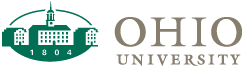  Discussion Plan WorksheetReview Performance Goals - Review current priorities and progress on performance goals. Identify what is going well and flag any concerns. Enter questions and/or specific discussion points regarding the goals. Provide Behavioral Feedback - Use the BEST feedback model to discuss observed behaviors that are positively and/or negatively affecting performance. Focus on behavior and results of the behavior. Discuss Feedback and Next Steps - Openly discuss positive and developmental feedback.  Gather information to improve understanding. Reinforce positive behaviors, and suggest alternate behaviors where needed. Take notes below as needed.Employee NameJob TitleDiscussion DateWhat is going well? What do you want to recognize?What concerns do you want to discuss?What concerns do you want to discuss?What other questions or topics should be discussed in this meeting?What other questions or topics should be discussed in this meeting?B - Describe behaviors that are positively or negatively impacting performance.  E - Express your reactions to the behavior(s) and identify the impact on performance and/or results.S - Solicit input and information.  Seek understanding. Ask for ideas on how to change or support desired behaviors.T - Talk about next steps.  Summarize discussion outcomes and actions to be taken.  Clarify specific responsibilities. 